VIERING van het Doopsel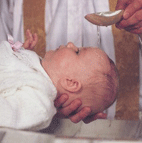 H. Pancratius parochieOPENING VAN DE VIERINGKind en ouders ophalen en begroetenDoopmotivatie (facultatief)NaamgevingP.:	Ouders, welke naam hebben jullie aan je zoon /	Dochter gegeven?O.:	…P.:	…., welkom in ons midden, jij mag er zijn,	op handen word je gedragen, 	omringd ben je met veel zorg en liefde. 	Wij hopen en bidden, ….,  dat jouw naam 	steeds een goede klank zal hebben 	en dat je opgenomen zult zijn 	in een kring van mensen die om je geven, 	met wie jij je leven mag delen.KruistekenP.:	De gemeenschap van Jezus Christus	neemt jou met vreugde in haar midden op.	Daarom geef ik je in naam van de kerk een kruisje,	Het teken van Jezus. God zij met je.GebedP.:	Laat ons samen bidden tot God,
in wiens Naam wij hier samengekomen zijn,
en in wiens Naam dit kind / deze kinderen zullen worden gedoopt.A.:	Heer onze God,
U hebt ons samen geroepen rond deze kinderen,
die nog aan het begin staan van hun levensweg:
die doortocht van duisternis en licht,
van vallen en opstaan,
van dood en leven.
Vandaag nemen wij deze kinderen op
in onze geloofsgemeenschap,
in de Naam van Jezus, uw Zoon,
die als een licht in deze wereld is gekomen,
die door het water van de dood is heengegaan,
en nu bij U leeft tot in eeuwigheid.
Amen.VIERING VAN HET WOORDSchriftlezing1. Mattheüs 18, 1-6In die tijd kwamen de leerlingen bij Jezus en zeiden: ´Wie is eigenlijk de grootste in het koninkrijk der hemelen?´ Hij riep een kind, zette het in hun midden en zei: ´Ik verzeker jullie, als je niet verandert en wordt als kinderen, kom je het koninkrijk der hemelen niet eens binnen. Wie zich dus klein maakt als dit kind, is de grootste in het koninkrijk der hemelen. En wie één zo´n kind ontvangt in mijn naam, ontvangt Mij.´2. Marcus 10, 13-15Op een dag kwam Jezus met zijn leerlingen in een dorp. Massa´s mensen waren met Hem meegegaan, omdat ze wilden horen wat Hij te zeggen had. Toen brachten de mensen kinderen bij Hem, met de bedoeling dat Hij ze zou aanraken. Maar de leerlingen stuurden ze ruw terug. Toen Jezus dit zag, zei Hij verontwaardigd: ´Laat die kinderen toch bij Mij komen en houdt ze niet tegen. Want voor mensen die zijn zoals deze kinderen is het Rijk Gods bedoeld. Ik verzeker jullie: wie het koninkrijk van God niet aanneemt als een kind, zal er zeker niet binnengaan.´ Toen omarmde Hij hen en zegende hen, en Hij legde hen de handen op.3. Marcus 1, 9-11In die tijd vertrok Jezus uit Nazaret in Galilea. Hij liet zich in de Jordaan door Johannes dopen. Op hetzelfde ogenblik dat Hij uit het water kwam, zag Hij dat de hemel openging en de Geest als een duif op Hem neerkwam. En er klonk een stem uit de hemel: ‘Gij zijt mijn Zoon, van wie ik veel houd; Ik vind U heel goed’.4. Mattheüs 18, 18-20In die tijd zei Jezus tot de elf leerlingen: ‘Aan Mij is alle macht gegeven in de hemel en op aarde. Gaat dus, en maakt alle volken tot mijn leerlingen. Doopt hen in de naam van de Vader en de Zoon en de Heilige Geest. En leert hen alles te doen wat ik jullie opgedragen heb. Je zult zien: Ik ben met jullie alle dagen, tot aan de voltooiing van de wereld’.5. Lucas 15, 3-6Jezus vertelde de volgende gelijkenis: ‘Als iemand van u honderd schapen heeft en één ervan verdwaalt, laat hij dan niet de negenennegentig in de wildernis achter? Want hij gaat zoeken naar het verdwaalde schaap, totdat hij het vindt. En als hij het gevonden heeft, dan is hij zó blij, dat hij het op zijn schouders legt. Hij gaat naar huis, roept zijn vrienden en buren bij elkaar en zegt tegen hen: Wees blij met mij, want mijn schaap dat verdwaald was, heb ik teruggevonden.’OverwegingGedicht / Lied (facultatief)VoorbedeHandopleggingPasto(o)r, ouders en peetouders strekken hun hand uit boven het hoofdje van de dopeling(en)A.: 	Laat deze kinderen groot en krachtig worden 	in onze soms zo harde wereld. 	Bescherm hen tegen verkeerde invloeden. 	en laat hen ervaren, 	dat U uw reddende hand nooit terugtrekt. 	Geef dat wij, die deze wereld maken,	Deze kinderen voor mogen gaan in alles wat goed en waar is.	Laat hen opgroeien als uw kinderen, 	onbezorgd en blij, het kwade overwinnend door het goede, 	onder de hoede van uw machtige hand,	door de kracht van het lijden, sterven	en de verrijzenis van uw Zoon, Jezus Christus onze Heer.	Amen.Gedicht / Lied (facultatief)VIERING VAN HET DOOPSELDoopbeloften van ouders en peetoudersP.:	Beste (namen ouders),	beloven jullie voor (namen dopelingen) 	een goede vader en moeder te zijn? Beloven jullie je kind mee te nemen op de weg van het geloof en het op te voeden in de geest van het Evangelie?O.:	Ja, dat beloven wij.P.:	Beste ouders,Beloven jullie je kind steeds de hand boven het hoofd te houden, lief te hebben en te koesteren en het trouw te blijven, wat de toekomst ook brengen zal?O.:	Ja, dat beloven wij.P.:	Niet alleen de ouders hebben een taak tegenover hun kind. Jullie hebben voor (namen dopelingen) ook een peter en meter gevraagd. 	(Namen peter en meter), jullie vertegenwoordigen hier de grotere gemeenschap waarin jullie petekind wordt opgenomen. Willen jullie dan aanvaarden peter en meter te zijn van dit kindje?P/M.:	Ja, dat beloven wij.P.:	Beloven jullie dat je altijd een bijzondere belangstelling, 	zorg en liefde zult schenken aan jullie petekind 	en de ouders in hun taak bij te staan ?P/M.:	Ja, dat beloven wij.Zegening van het doopwater (indien van toepassing)P.: 	Goede God, uit de doopvont hebt Gij levend water naar ons laten stromen en ons leven vernieuwd.A.: 	Gezegend zij GodP.: 	Gij laat allen die uit water en geest zijn gedoopt, samen komen als een volk in Jezus Christus, uw Zoon.A.: 	Gezegend zij GodP.:	Gij verkiest u een volk om in de wereld en voor alle naties te getuigen van de blijde boodschap van uw Gezalfde, Jezus onze Heer.A.: 	Gezegend zij God.Wil dit water + zegenen waaruit deze kinderen herboren zullen opstaan en schenk het eeuwig leven aan hen allen die Gij geroepen hebt in het geloof van de kerk tot het bad van de wedergeboorte, door Christus onze Heer. Allen; Amen.In de paastijd:P.:	Moge dit water, dat in de Paasnacht gezegend is, bron van alle leven zijn voor deze dopelingen.GeloofsbelijdenisP.: 	God de Vader heeft Zijn eigen Zoon gezonden om mensen te bevrijden van slavernij en dood en hen te roepen tot ware vrijheid en leven.  Ouders en peetouders, zullen jullie kwaad en onrecht in het leven afwijzen om zo in vrijheid te leven als kinderen van God? En zullen jullie alles doen wat mogelijk is om dit van God ontvangen nieuwe leven voor te gaan in al wat waar en goed is?Ouders en peetouders: Ja dat wil ik.P.:	Willen jullie er naar vermogen toe bijdragen dat jullie kind groeit in het geloof van Christus en zijn Kerk. Ouders en peetouders: Ja dat wil ik.P.:	Nu wij dan … gaan opnemen in de gemeenschap van Jezus Christus, spreken wij ons geloof uit met de oude woorden van de geloofsbelijdenis, zoals ze ons geleerd zijn door onze ouders.A.:	Ik geloof in God de Almachtige Vader, Schepper van hemel en aarde. En in Jezus Christus, Zijn enige Zoon, onze Heer,	Die ontvangen is van de Heilige Geest, geboren uit de Maagd Maria, Die geleden heeft onder Pontius Pilatus, is gekruisigd, gestorven en begraven, Die nedergedaald is ter helle, de derde dag verrezen uit de doden, Die opgestegen is ten Hemel, zit aan de rechterhand van God de Almachtige Vader, Van daar zal Hij komen oordelen de levenden en de doden. Ik geloof in de Heilige Geest; De heilige katholieke Kerk, de gemeenschap van de Heiligen; De vergeving van de zonden;	De verrijzenis van het lichaam; Het eeuwig leven. Amen.P.:	Dit is ons geloof, dit is het geloof van de Kerk, dat wij met overtuiging belijden in Jezus Christus onze Heer.A.:	Amen.Ofwel:P.:	Ik geloof in God, de almachtige Vader, 	schepper van hemel en aarde.A.:	Ik geloof dat God bij mij is, 	dat Hij mij nooit alleen laat, 	dat Hij van mij houdt, 	dat Hij mijn Vader wil zijn. P.:	Ik geloof in Jezus Christus, 	Gods eniggeboren Zoon, onze Heer, 	die gestorven en begraven is, 	die uit de dood is opgestaan, 	en leeft aan Gods rechterhand. A:	Ik geloof dat Jezus bij mij is, 	dat Hij mij de weg wijst naar God, 	dat Hij mij vraagt te leven zoals Hij, 	dat Hij mij vormt tot kind van zijn Vader.P:	Ik geloof in de heilige Geest, 	de heilige katholieke Kerk, 	de gemeenschap van de heiligen, 	de vergeving van de zonden, 	de verrijzenis van het lichaam 	en het eeuwig leven. A:	Ik geloof dat de kracht van Gods Geest in mij is, 	dat Hij een vuur is in mijn leven, 	dat Hij mij bezielt tot liefde in de wereld, 	dat Hij in mij bidt tot God, mijn Vader. Amen.P.:	Dit is ons geloof, dit is het geloof van de Kerk, dat wij met 	overtuiging belijden in Jezus Christus onze Heer.A.:	Amen.Het Doopsel (individueel)P.: 	… , ik doop je	in de naam van de Vader, en de Zoon	en de Heilige Geest.Zalving met Chrisma (door priester of diaken)P.:	…, ik leg op jou de naam van Jezus Christus.	Ik zalf jou met Zijn Geest,	Ik teken je met zijn kruis,	opdat de Geest die was in Hem	jou meer en meer mag doordringenBekleding met het doopkleedP.: 	...., je bent nu bekleed met Jezus Christus	en een nieuw mens geworden.	Daarom leg ik op jou dit witte kleed	als een teken van wat je bent:	een kind van God.	…, moge het jou gegeven zijn	Te leven met een goed hart,	zuiver en wit als dit doopkleed.	Wij wensen je toe dat je hierin wordt geholpen	door je ouders en je peetouders,	je familie en je vrienden.Overhandiging van de doopkaarsP.:	…, ontvang het licht van Christus.	Zo wilt Gij dit kind doen leven,	als een licht in de wereld,	als een vonk van uw liefde.Gedicht / Lied (facultatief)SLOT VAN DE VIERINGGebed des HerenA.: 	Onze Vader, die in de hemel zijt,
	Uw Naam worde geheiligd; Uw Rijk kome;
	Uw Wil geschiede op aarde zoals in de hemel.
	Geef ons heden ons dagelijks brood;
	en vergeef ons onze schulden,
	zoals ook wij vergeven aan onze schuldenaren
	en breng ons niet in beproeving,
	maar verlos ons van het kwade.
	Amen.Zegen en wegzendingToewijding aan Maria (facultatief)O.:	Maria, wij richten ons graag tot u. U weet wat het is om moeder te zijn, een kind te hebben. Een kind van jezelf en toch ook weer niet helemaal van jezelf. Want het is een heel nieuw leventje, dat straks eigen wegen zal gaan. Daarvoor willen wij ons kind opvoeden, dat het een eigen weg mag kiezen. Maar wij hopen zo dat het de weg van uw Zoon Jezus zal zijn. Wij vragen u, Maria, wees ook een moeder voor ons kind en sta ons, als ouders, in de opvoeding bij met uw liefdevolle voorspraak. Moge ons kind opgroeien in goede gezondheid en langs veilige wegen gaan, beschermd tegen alle gevaren. Moge ons kind zich inzetten voor de medemensen en voor alles wat waar is, goed en dienstbaar. Mogen wij die liefde doorgeven, die u ons hebt voorgeleefd. Maria, bid voor ons en ons kind om Gods zegen. Wees Gegroet (facultatief)A.:	Wees gegroet Maria,
vol van genade.
De Heer is met U.
Gij zijt de gezegende onder de vrouwen.
En gezegend is Jezus,
de Vrucht van Uw schoot.
Heilige Maria,
Moeder van God,
bid voor ons, zondaars,
nu en in het uur van onze dood.
Amen.